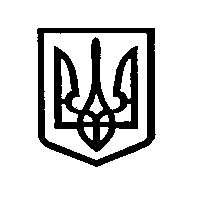 Комунальне підприємство «Кодра-сервіс» Макарівської селищної ради08010, вул. Центральна, 4, смт. Кодра,  Київська область, тел. 0951116693Код ЄДРПОУ         21 листопада 2023 р.                                   №10                                       смт. КодраПРОТОКОЛЩОДО ПРИЙНЯТТЯ РІШЕННЯ УПОВНОВАЖЕНОЮ ОСОБОЮПорядок денний:Розгляд питання про виникнення додаткової потреби у придбанні Бензину А-95 та пального дизельного код ДК 021:2015: 09130000-9- «Нафта і дистиляти»Під час розгляду питання першого порядку денного:У зв’язку із збройною агресією виникла додаткова  потреба у роботах по благоустрою для забезпечення діяльності Комунального підприємства «Кодра-сервіс» а саме вивезення побутового сміття, тому уповноваженою особою було прийнято рішення  у закупівлі бензину та пального дизельного . ВИРІШИВ (ВИРІШИЛА): 1. Прийняти рішення про закупівлю бензину та пального дизельного, за ідентифікатором закупівлі UA-2023-11-23-012914-a  за предметом закупівлі «Нафта і дистиляти».Підпис:			                                    Уповноважена особа  А. Рахуба